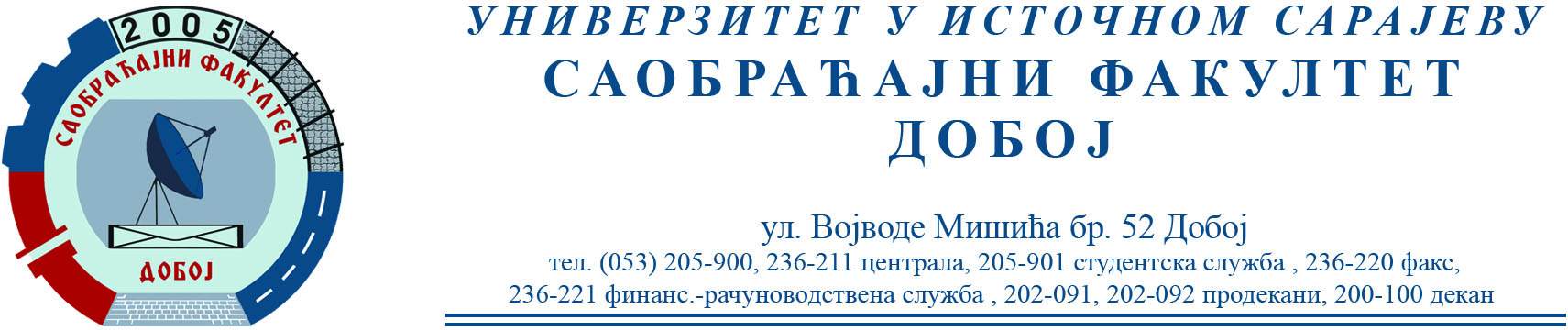 REZULTATI KOLOKVIJUMA IZ PREDMETA MENADŽMENT U SAOBRAĆAJU ODRŽANOG 26.04.2023. GODINEZaključno sa rednim brojem 19. Studenti od rednog broja 17 nisu položili kolokvijum.R. BrojIme i prezimeOstvareno
bodova (max 20)1Nevena Macanović19,52Amra Mulahusić19,53Brankica Bubić194Anđela Tomašević195Milana Sredojević186Maida Spahić17,57Dejana Cvjetković16,58Ružica Mitrović169Nermina Forić15,510Dragana Dabić1411Adin Tufekčić1412Mihajlo Vučinović13,513Željko Jelić1314Aldin Delić11,515Semina Kekeš1116Slađana Latinović1017Anes Čaušević618Almedin Hajrić219Dalila Hekić2